ЛетописОсновне школе „Бора Станковић“ЈелашницаЛетописПрво полугодиште 2013/2014. годинеСептембар 2013/2014. 02.09. Свечани пријем првака06.09. Седница Стручног већа учитеља10.09. Одржана седница Стручног већа за природне наукe 13.09. Седница Савета родитеља и Дан отворених врата посвећен пре свега првацима и њиховим родитељима16.09. Одржана седница Стручног већа за језике20.09. Организован Крос на нивоу школе на коме су учествовали ученици од првог до осмог разреда. Најбољима су додељене награде.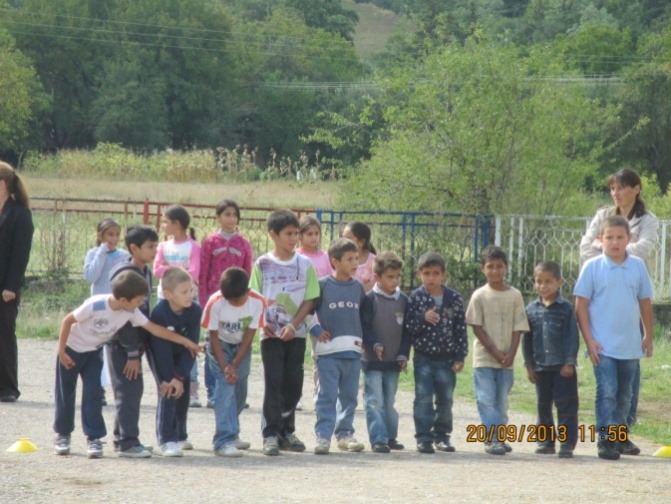 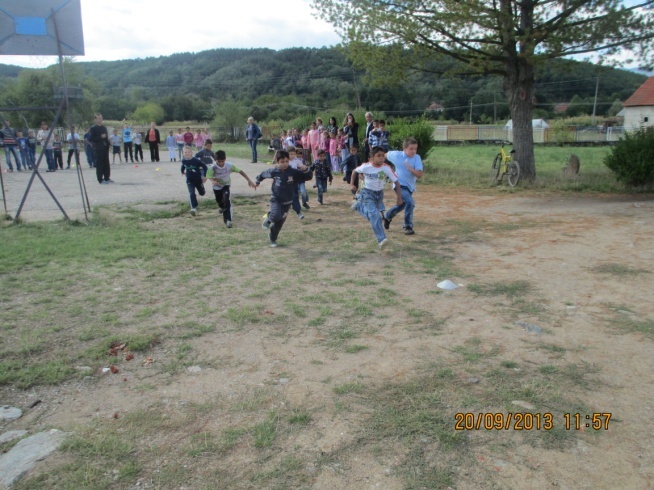 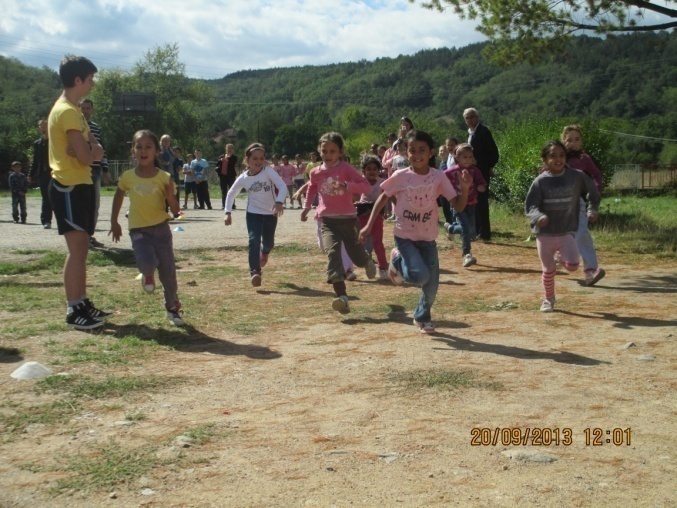 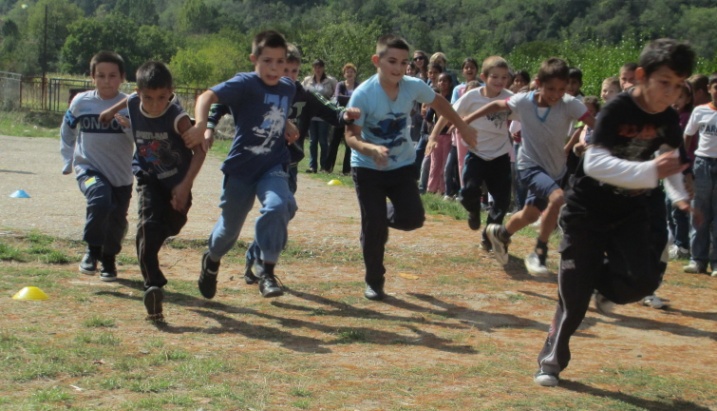 26.09. Одржана седница Стручног већа за друштвене науке28.09. Одржана седница Стручног већа за техничко и информатичко образовање, ликовну културу, музичку културу и физичко васпитањеОктобар 2013/2014.03.10. Одржана седница Стручног већа учитеља и поводом Дечје недеље организоване различите активности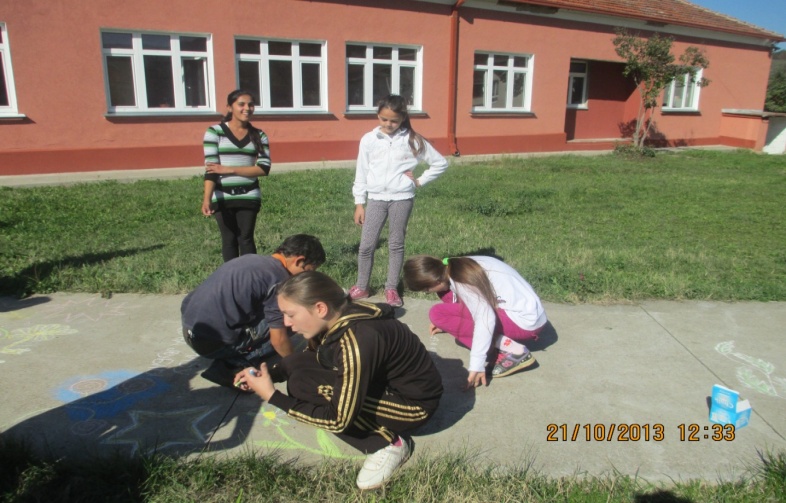 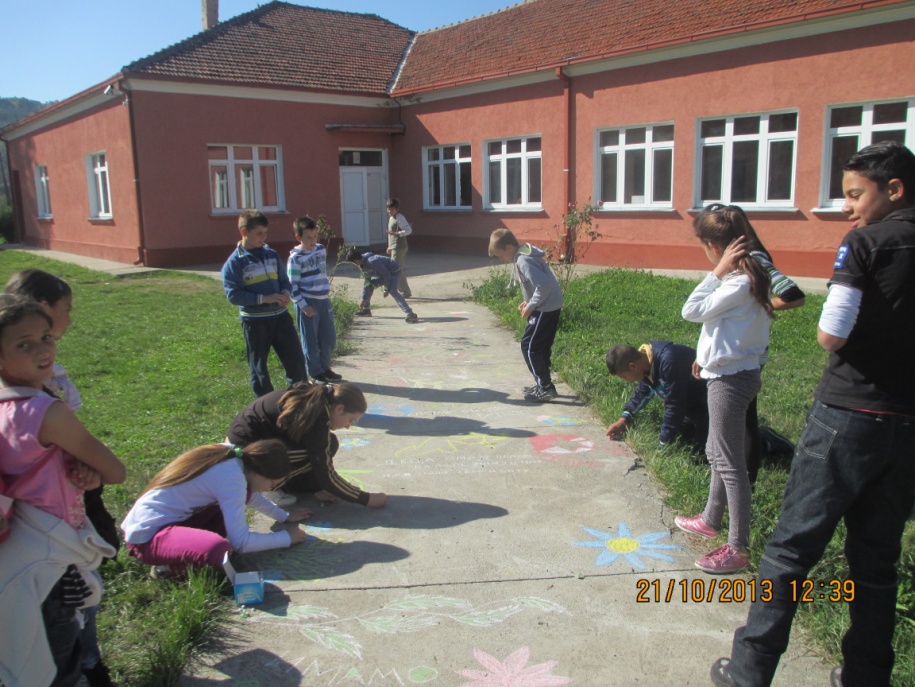 23.10. Одржана седница Стручног већа за природне науке25.10. Одржана седница Стручног већа за језике25.12. Предавање на тему: Превенција и лечење гојазности, у организацији наставника Горана Јоцића28.10. Предавање представника МУП-а на тему: Безбедно учешће деце у саобраћају29.10. Седница Савета родитеља30.10. Одржана седница Стручног већа за за техничко и информатичко образовање, ликовну културу, музичку културу и физичко васпитање31.10. Седница Одељенског већа Новембар 2013/2014.01.11. Одржана седница Стручног већа учитеља07.11. Учитељица Слађана Максимовић одржала угледни час из математике у II разреду20.11. Наставник физичког васпитања одржао угледни час на тему Одбојка – горњи сервис. 20.11. Дан Отворених врата у организацији Горана Јоцића – наставника физичког васпитања који је посетиоцима пружио прилику да са ученицима учествују у спортским активностима 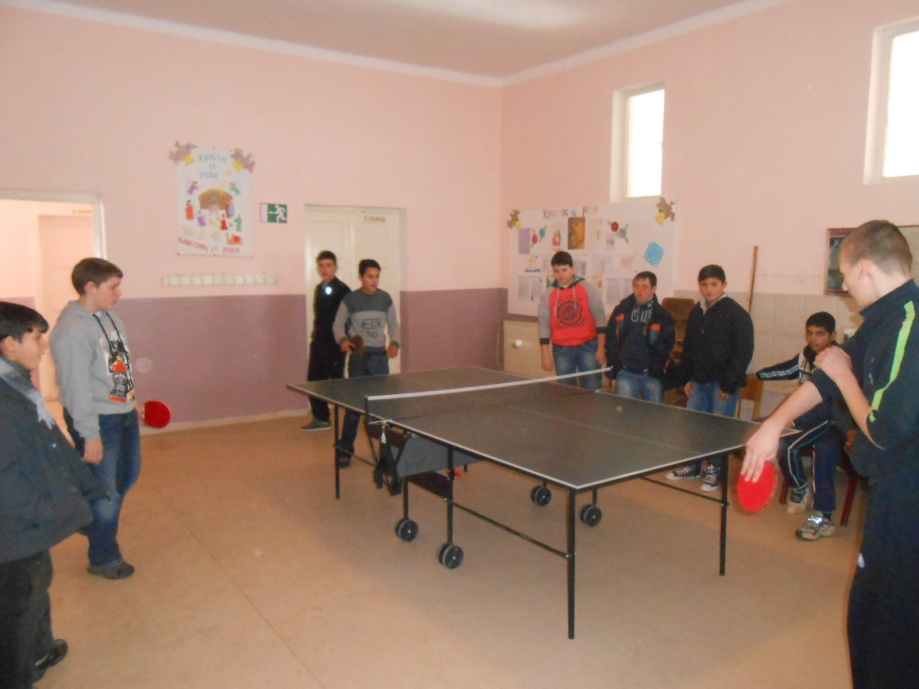 25.11. Наставница српског језика одржала угледни час у 6. разреду25.11.2013. – 29.11.2013. Наставници виших разреда одржали су часове ученицима нижих разреда у циљу упознавања ученика са градивом који их чека након четвртог разреда26.11. Одржана седница Стручног већа за природне науке26.11. На часу Биологије одржано предавање на тему „Сида“27.11. На часу Физичког васпитања одржано предавање о здравственом васпитању – Здравље у породици, школи и широј друштвеној заједници27.11. Почело се са програмом Професионалне оријентације, изведене су прве радионице 27.11. Одржана седница Стручног већа за техничко и информатичко образовање, ликовну културу, музичку културу и физичко васпитање27.11. Седница Савета родитеља28.11. Одржана седница Стручног већа за друштвене науке29.11. Одржана седница Стручног већа за језикеДецембар 2013/2014.02.12. Одржана седница Стручног већа учитеља24.12. Тим за безбедност одржао радионицу: Ненасилна комуникација и ученици у насилним ситуацијама25.12. Седница Одељенског већа26.12. Седница Одељенског већа26.12. Ученици првог разреда и припремног одељења припремили су скромну приредбу за родитеље и учитеље поводом Нове године 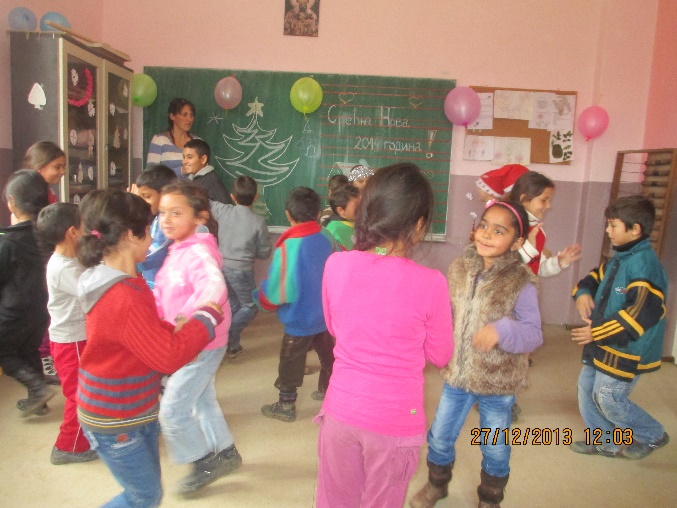 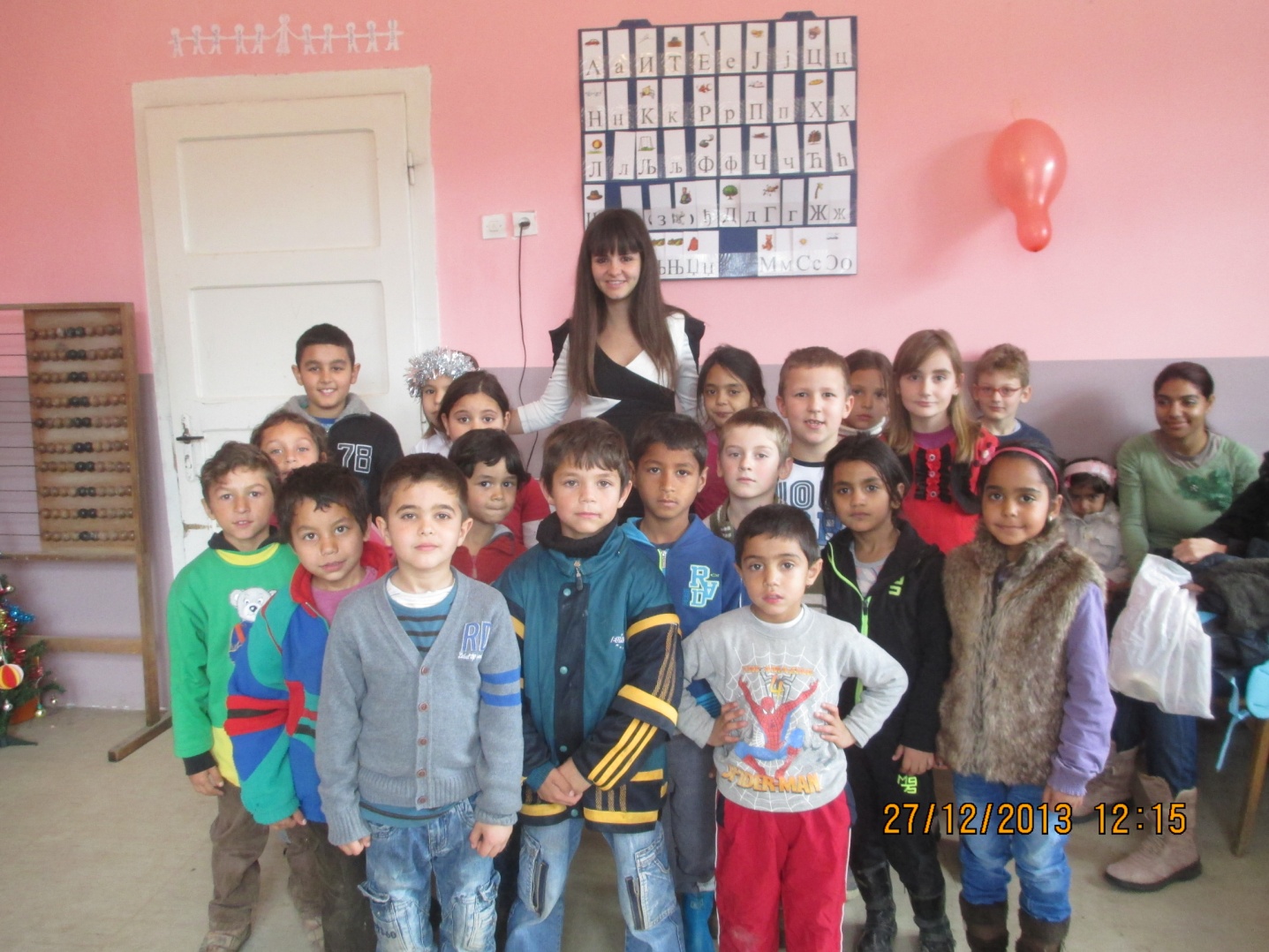 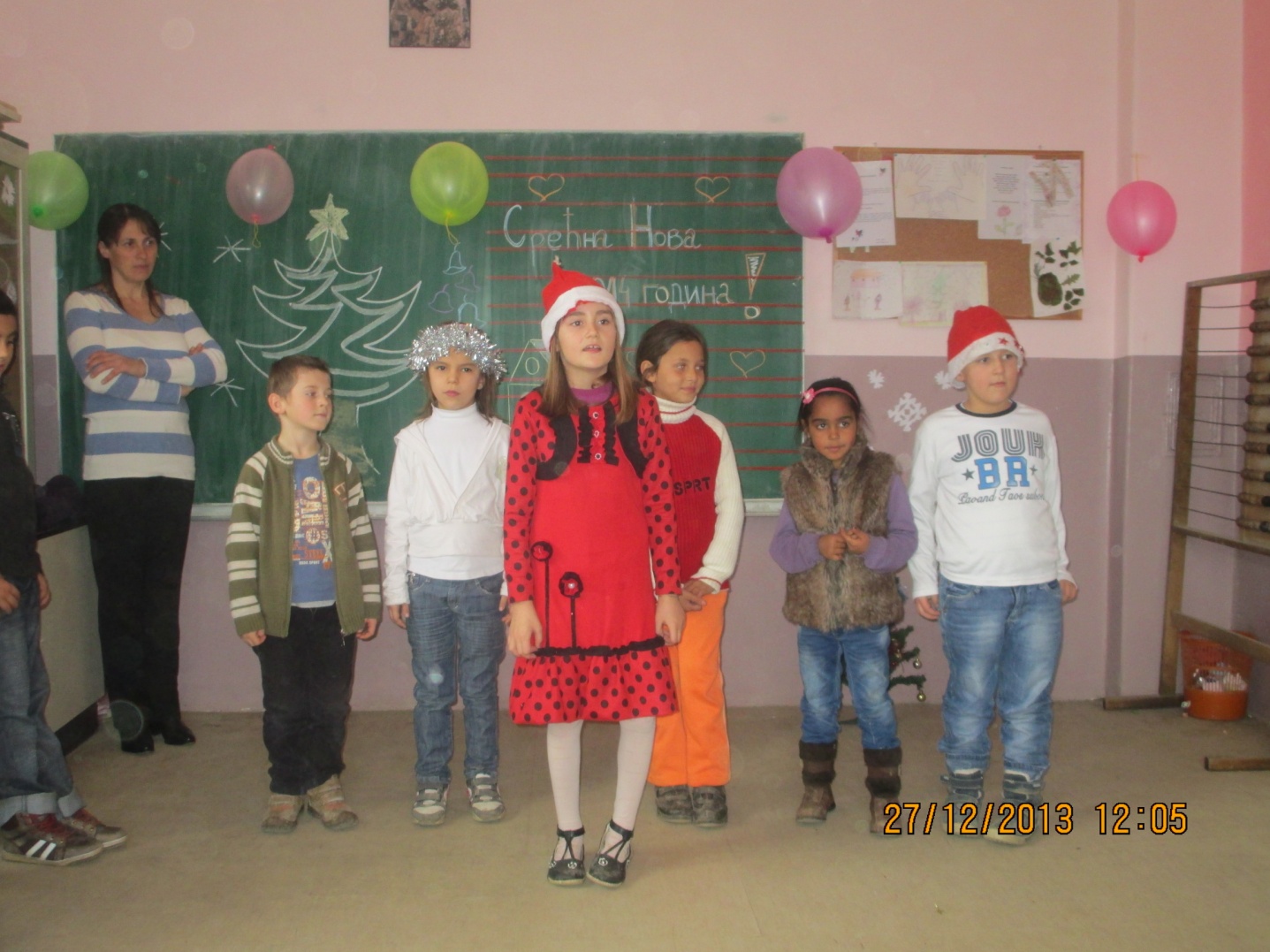 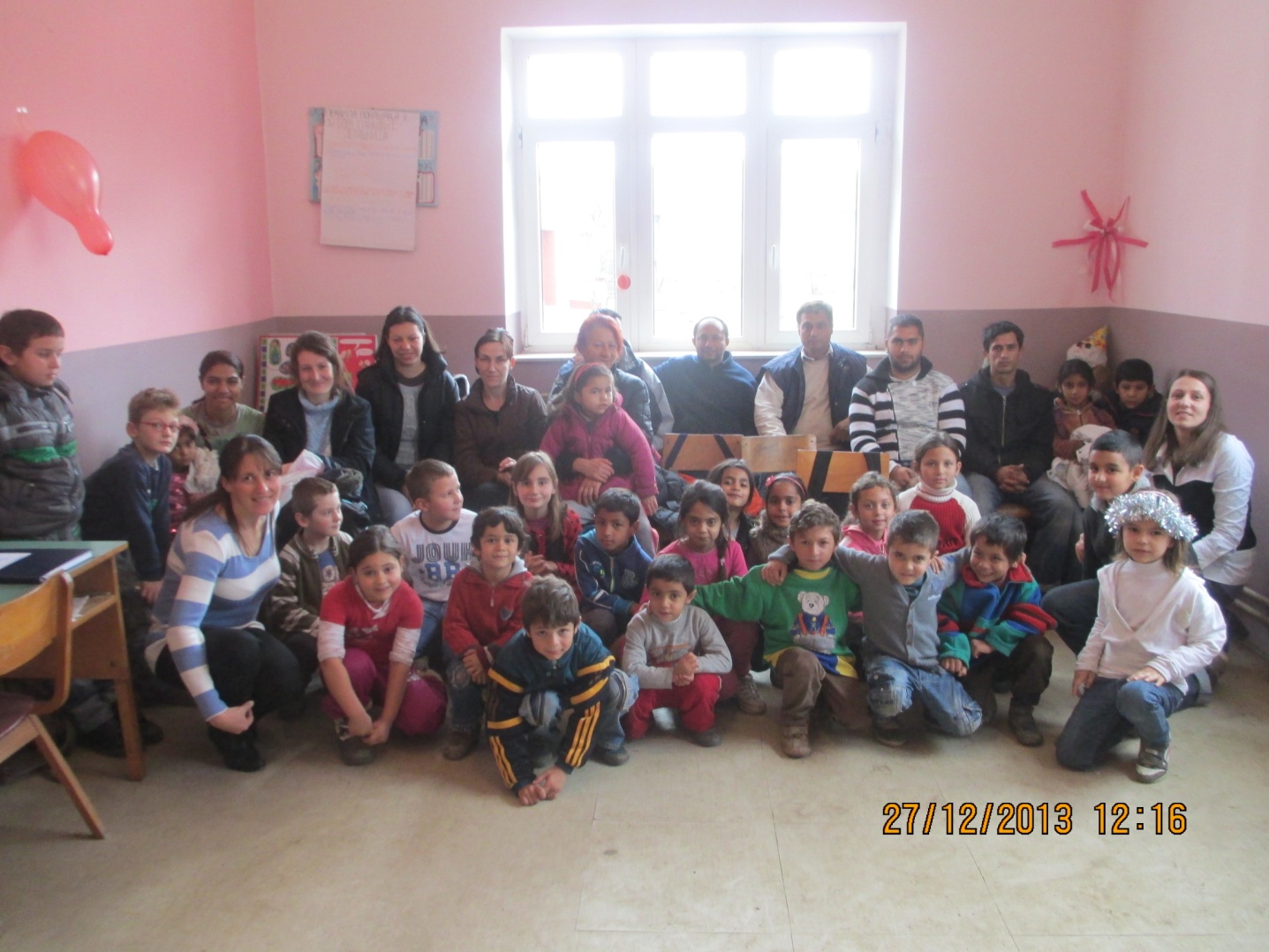 27.12. Седница Наставничког већа27.12. Седница Наставничког већа27.12. Одржан квиз млађих разреда поводом Дана отворених врата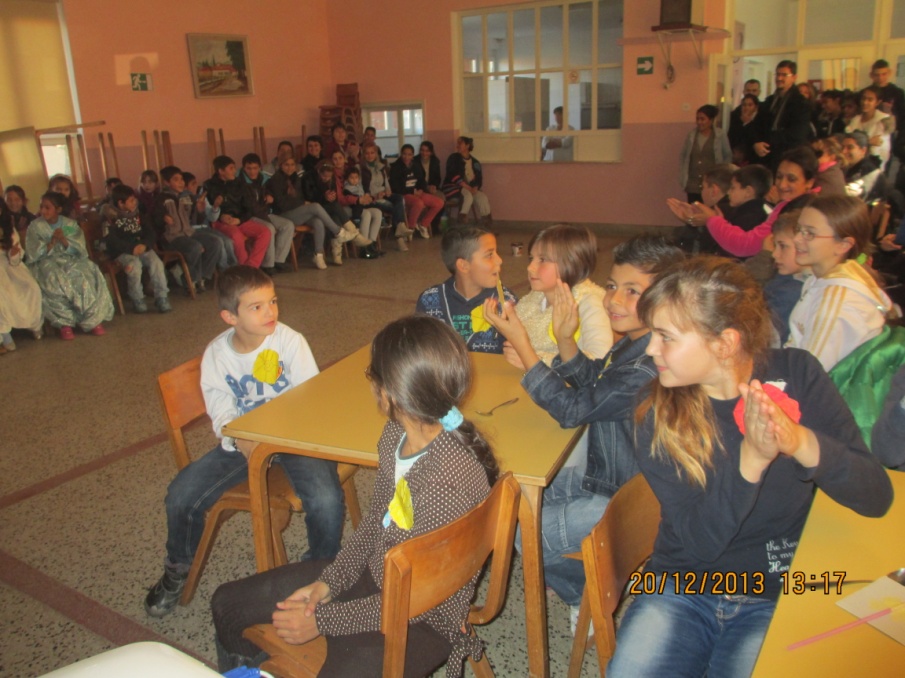 Kвиз млађих разреда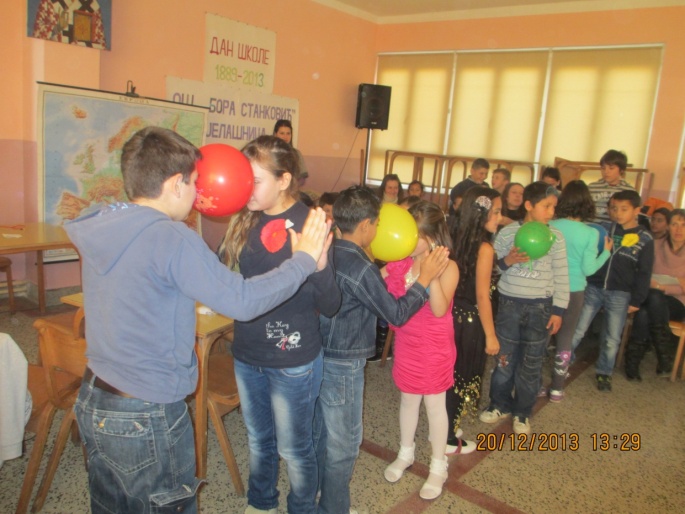 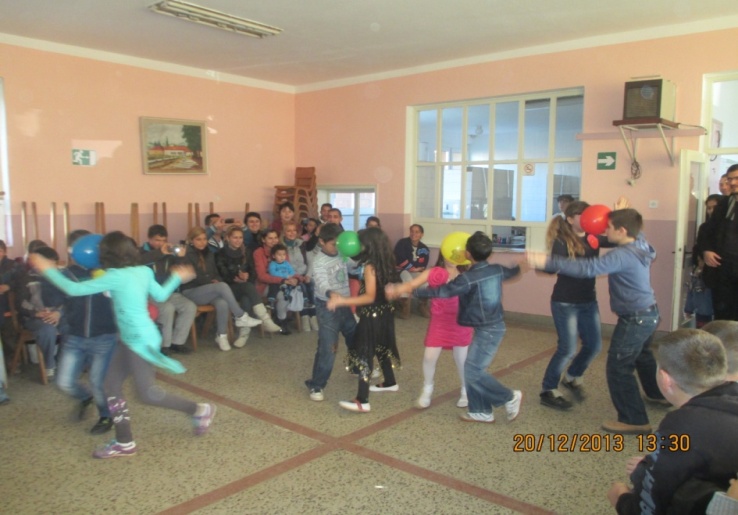 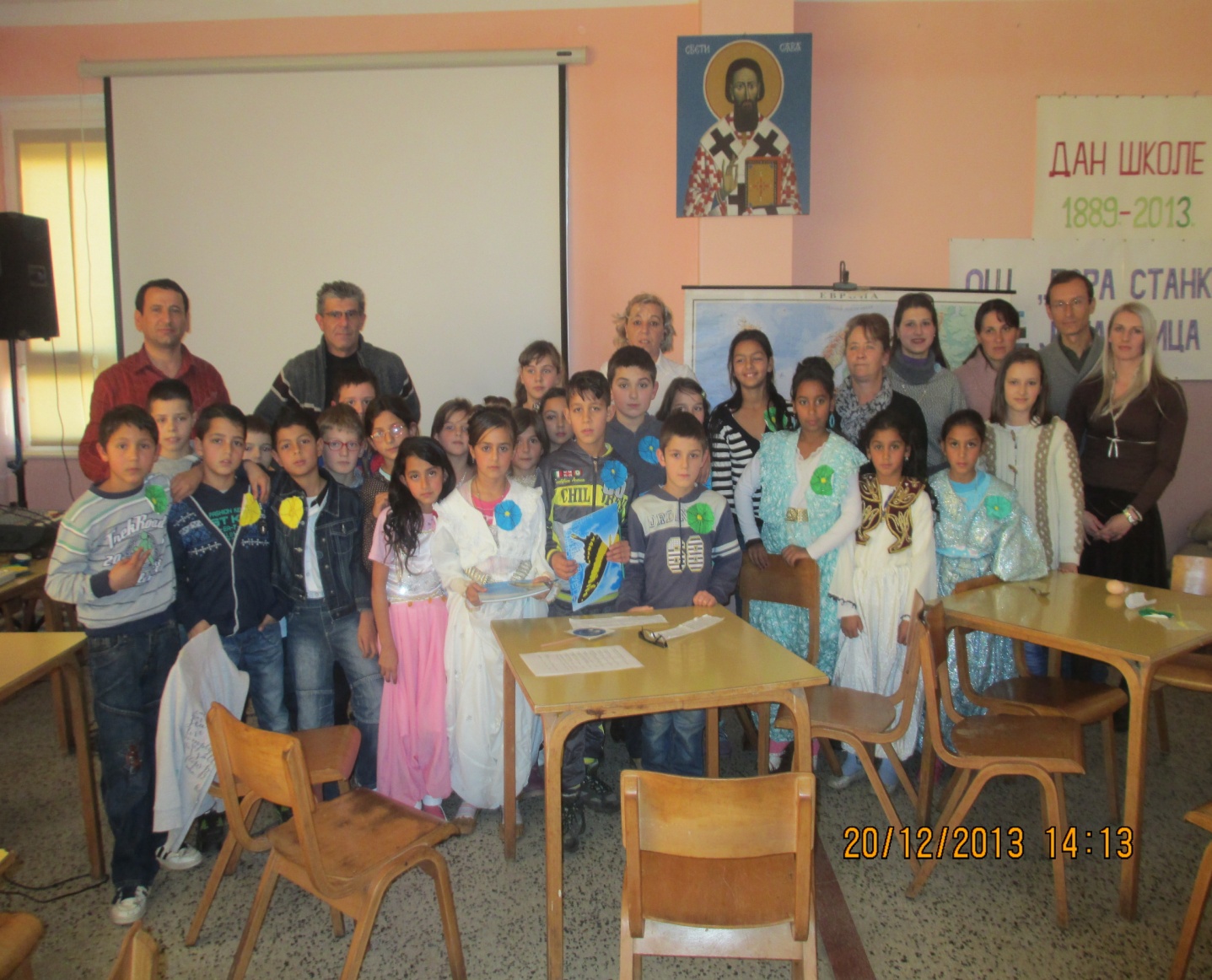 Друго полугодиште 2013/2014. године Јануар 2013/2014.15.01. Одржана седница Стручног већа за физичко, музичко, ликовно и техничко образовање16.01. Одржана седница Стручног већа за друштвене науке23.01. Тим за безбедност одржао радионицу на тему „Електронско насиље“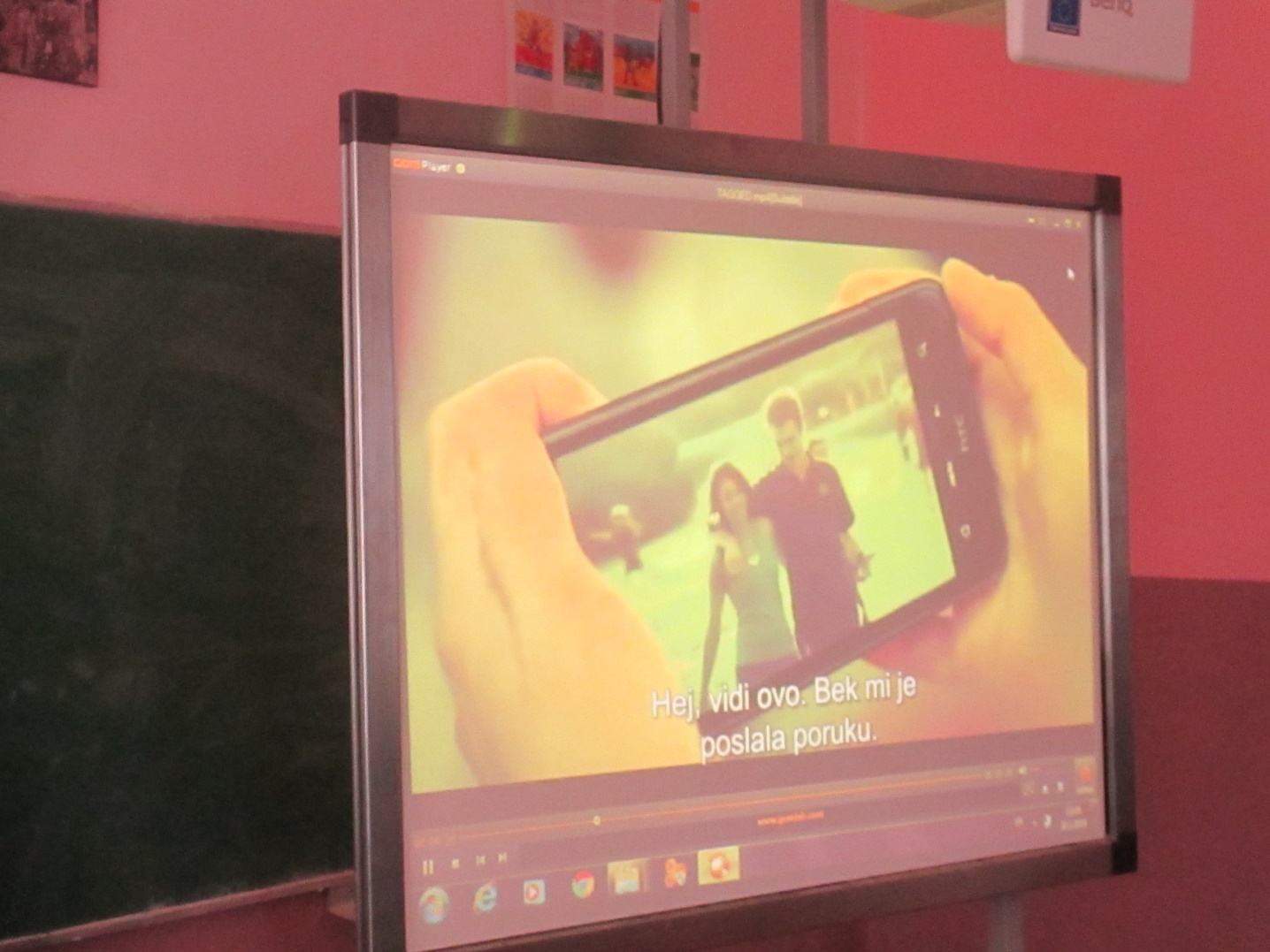 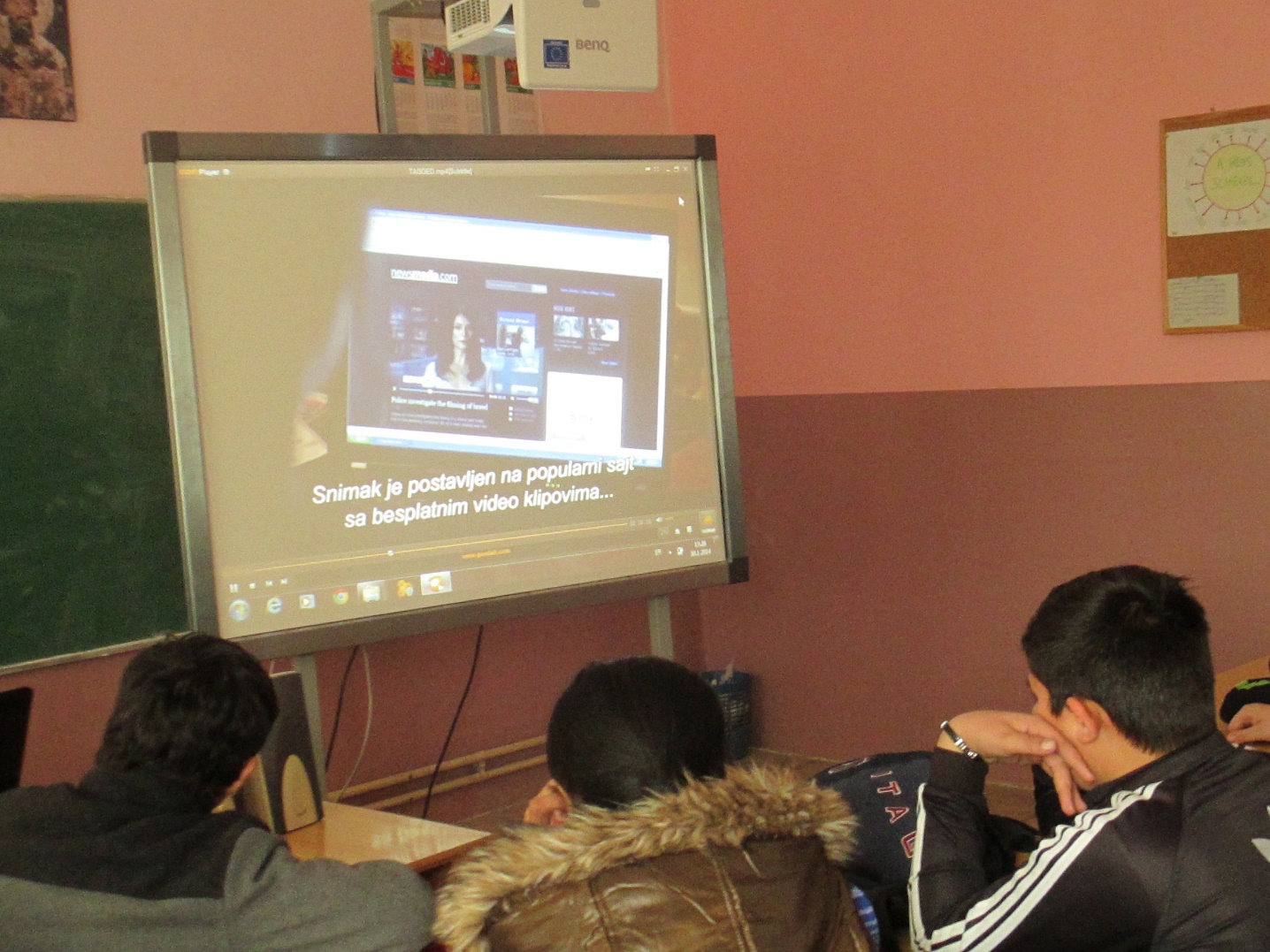 24.01. Одржана седница Стручног већа за језике27.01. Обележен је Дан св. Саве.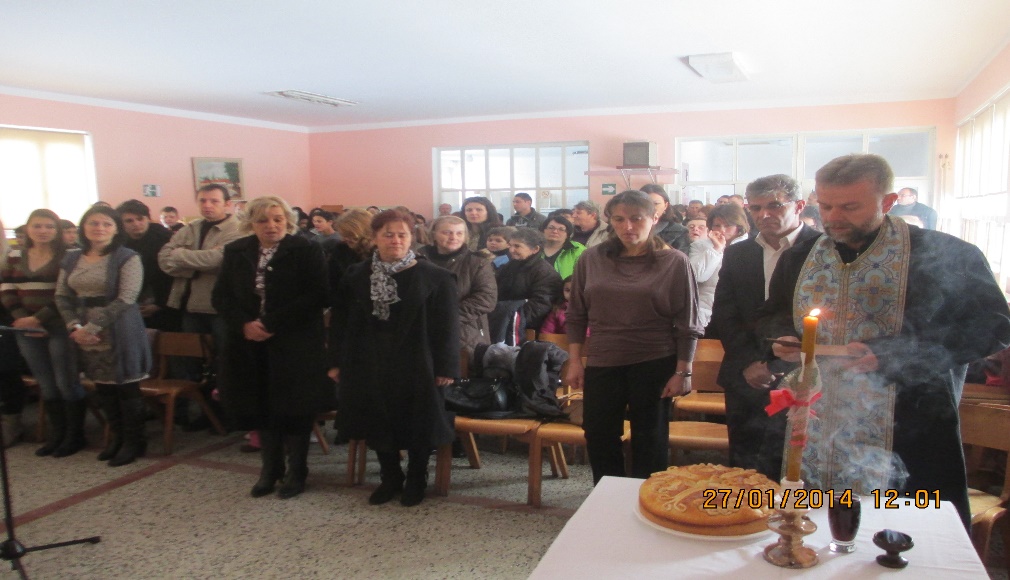 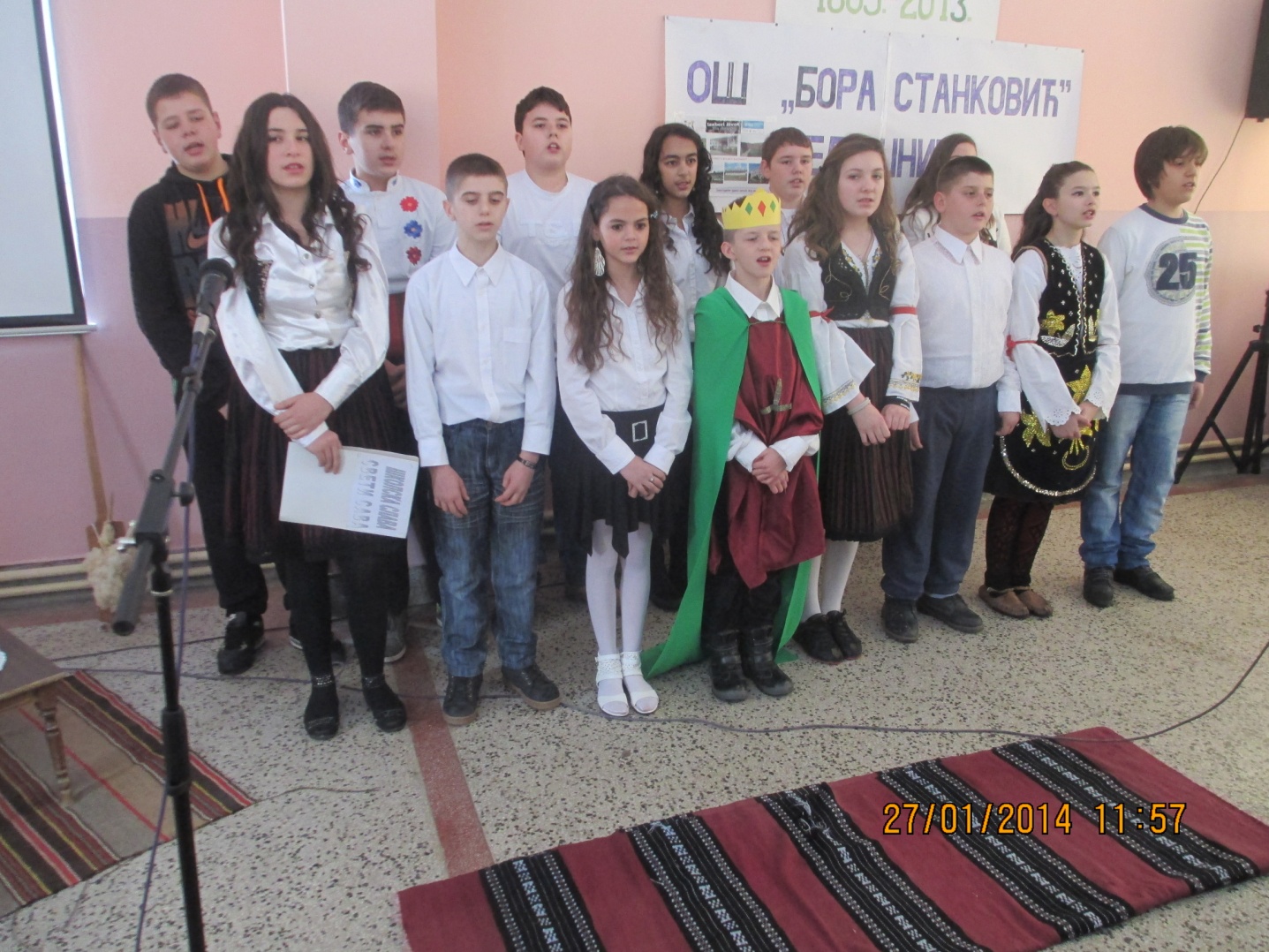 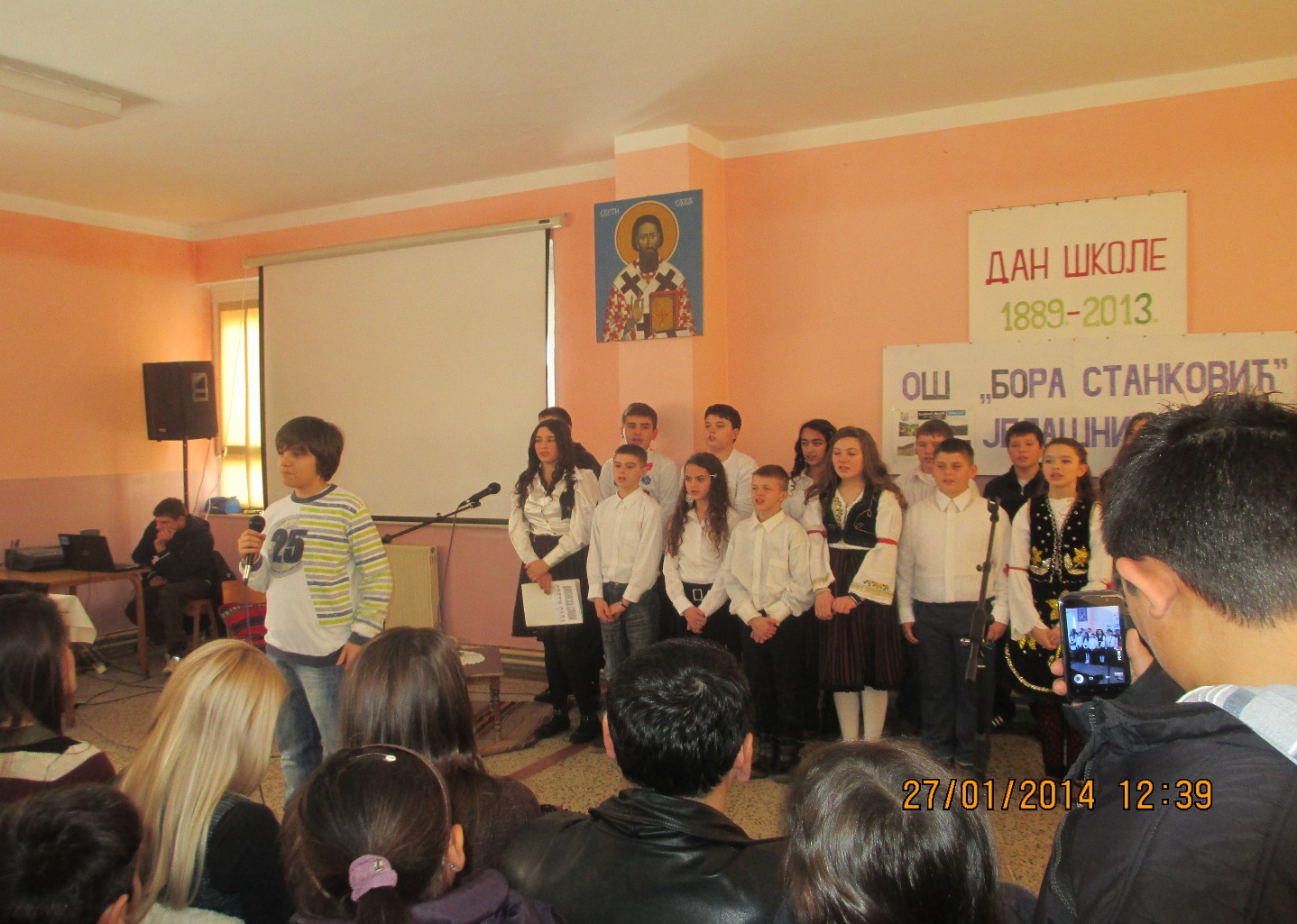 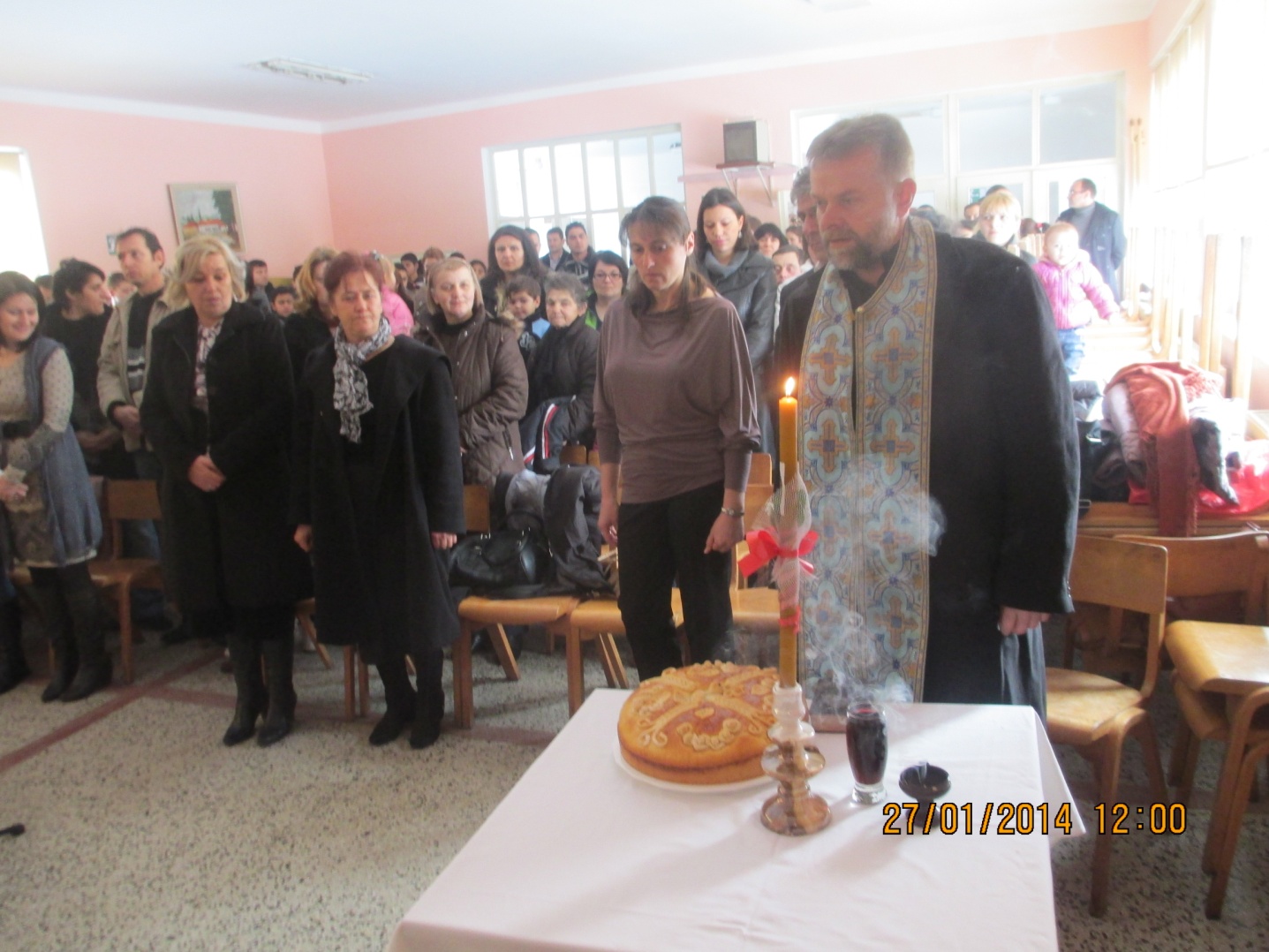 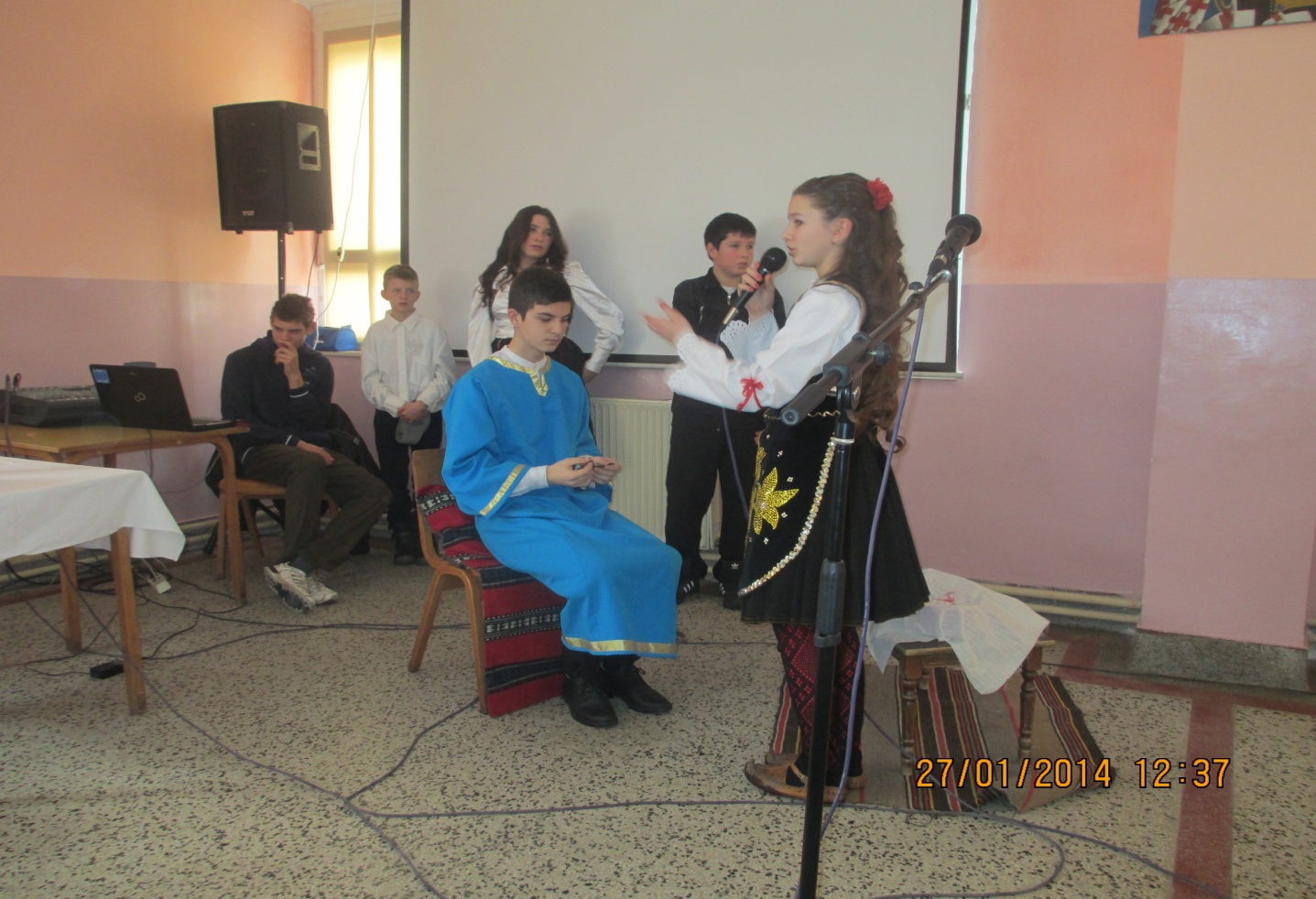 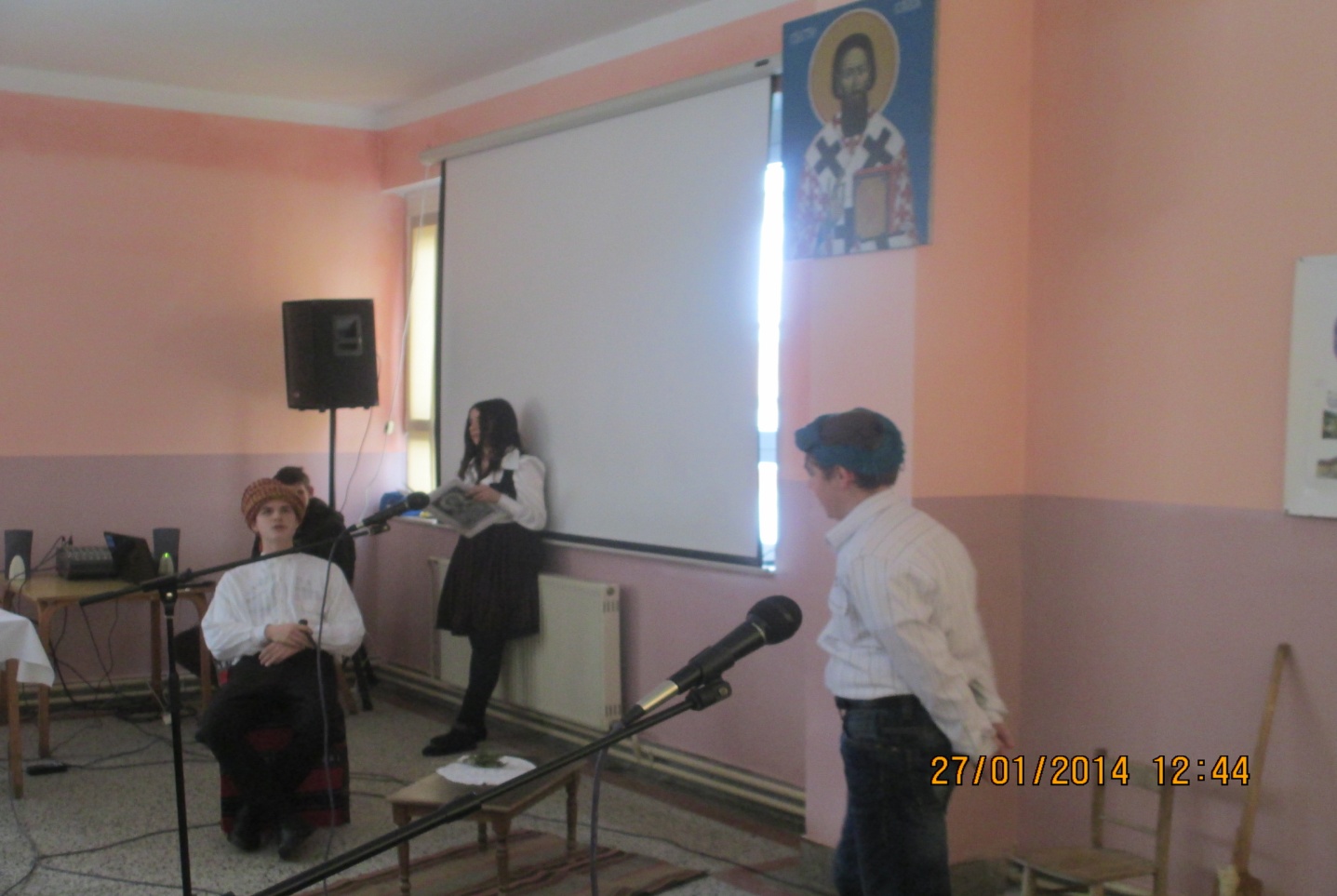 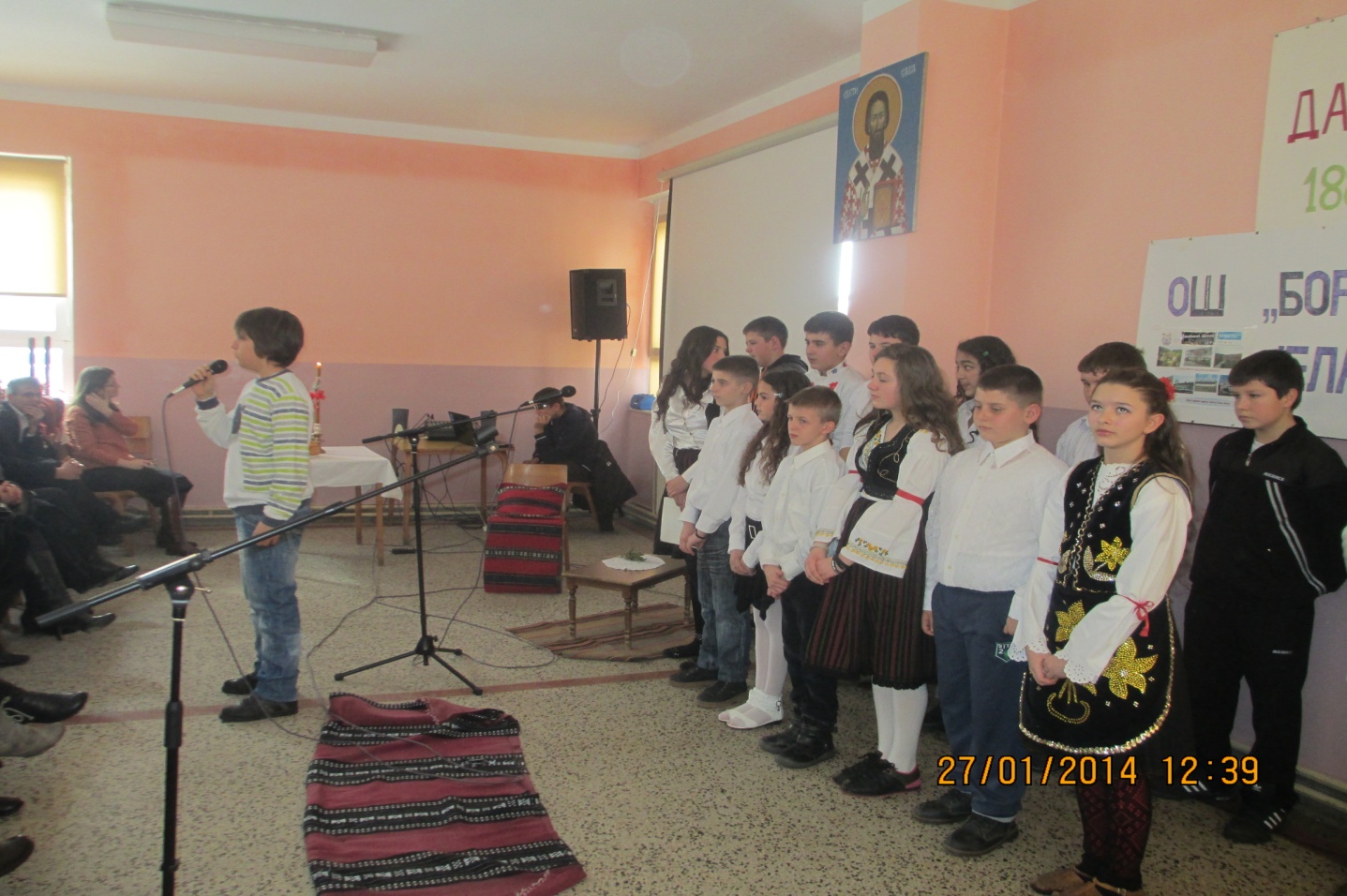 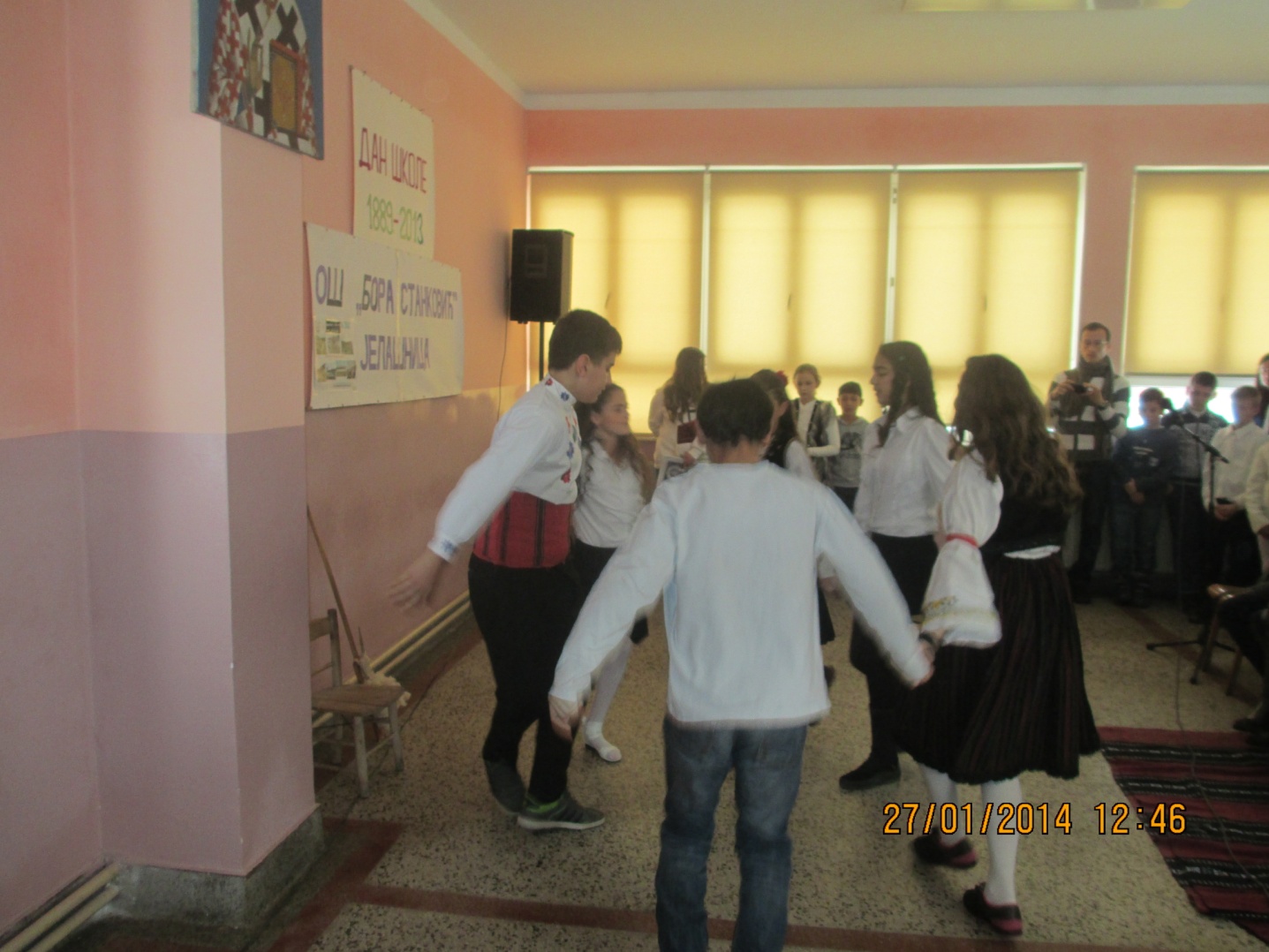 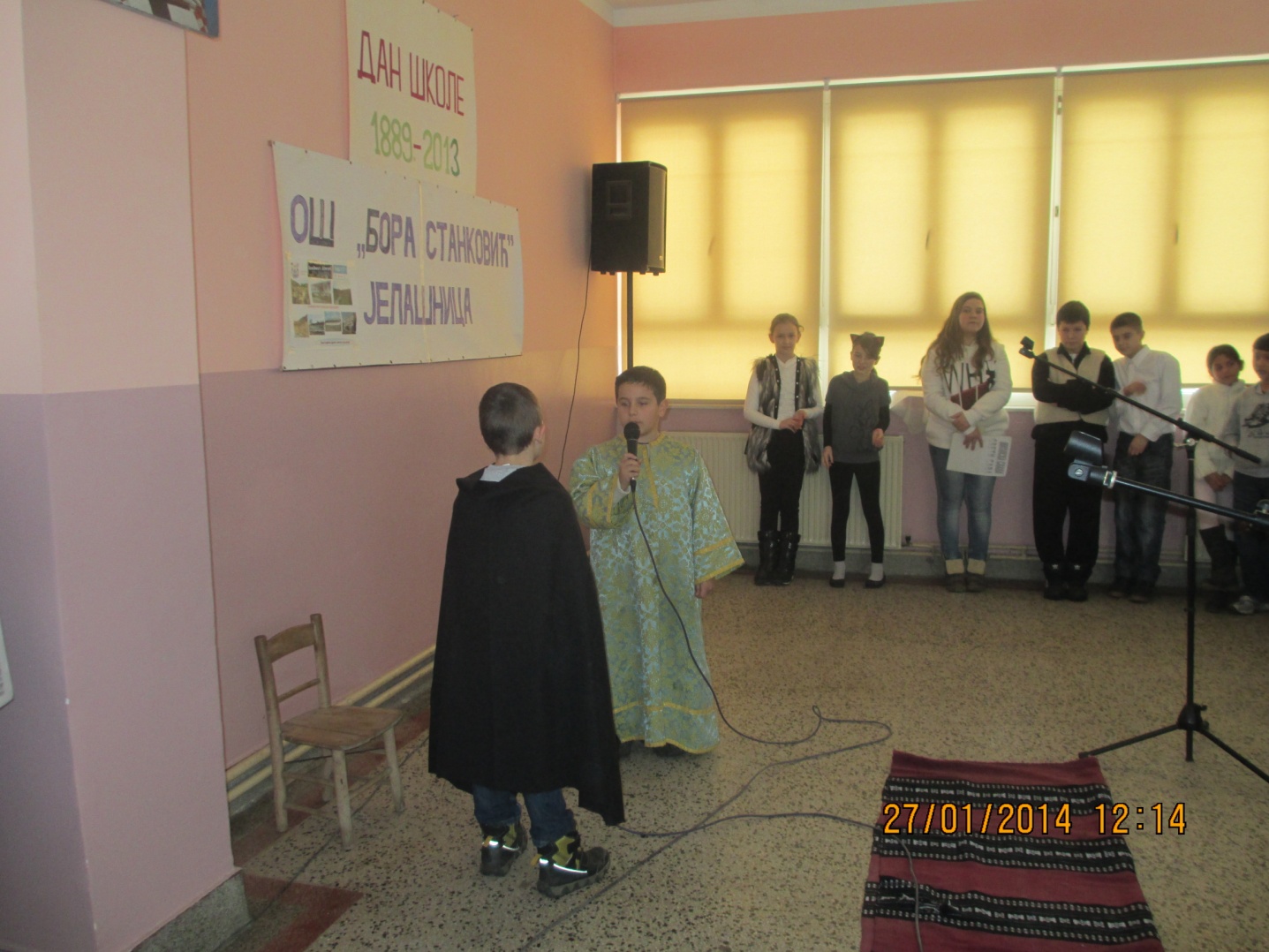 28.01. Одржана седница Стручног већа за природне науке30.01. Одржан угледни час из физике у седмом разредуФебруар 2013/2014.03.02. Одржано предавање на тему „Ризично понашање у дечијем узрасту“ у организацији Горана Јоцића, наставника физичког васпитања10.02. Одржана седница чланова тима ШРП-а10.02. Спроведен лекарски преглед у седмом разреду14.02. Обележен Дан Државности Републике Србије – Сретење19.02. Одржан угледни час из ликовног васпитања у шестом разреду19. и 20.02. Нашу школу је посетио тим евалуатора са циљем да вреднује рад школе, њених радника, сарадњу са ученицима и родитељима, организацију и руковођење школе и да да савете и инструкције за даљи радМарт 2013/2014.21.03. Наставник физичког васпитања одржао предавање на тему „Бонтон навијача“29.03. Обележен Дан школе, њен 125. рођендан. У школи је организован пригодан програм за ученике и родитеље, у оквиру којега су нас наши ученици подсетили на значај дела Боре Станковића.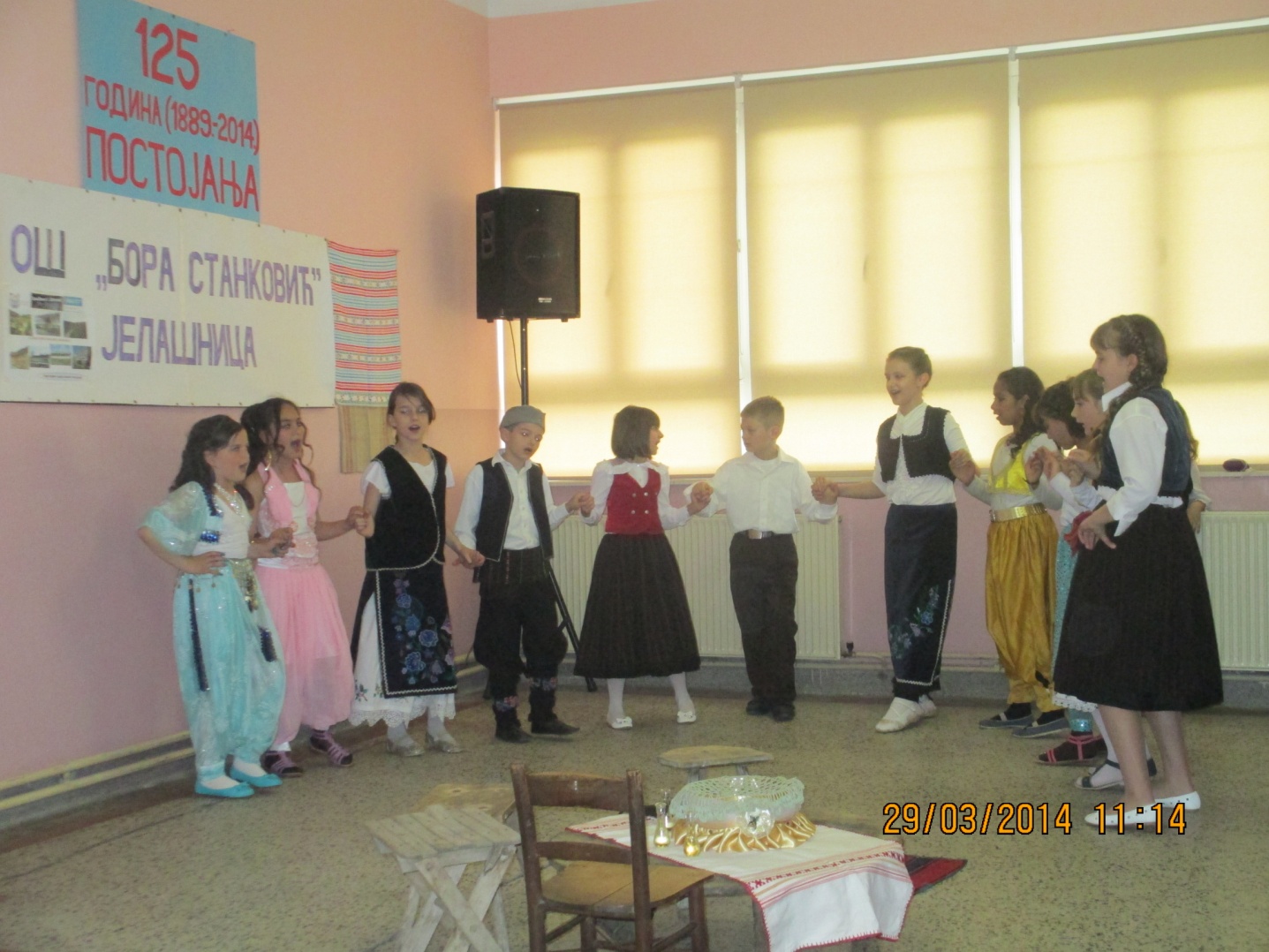 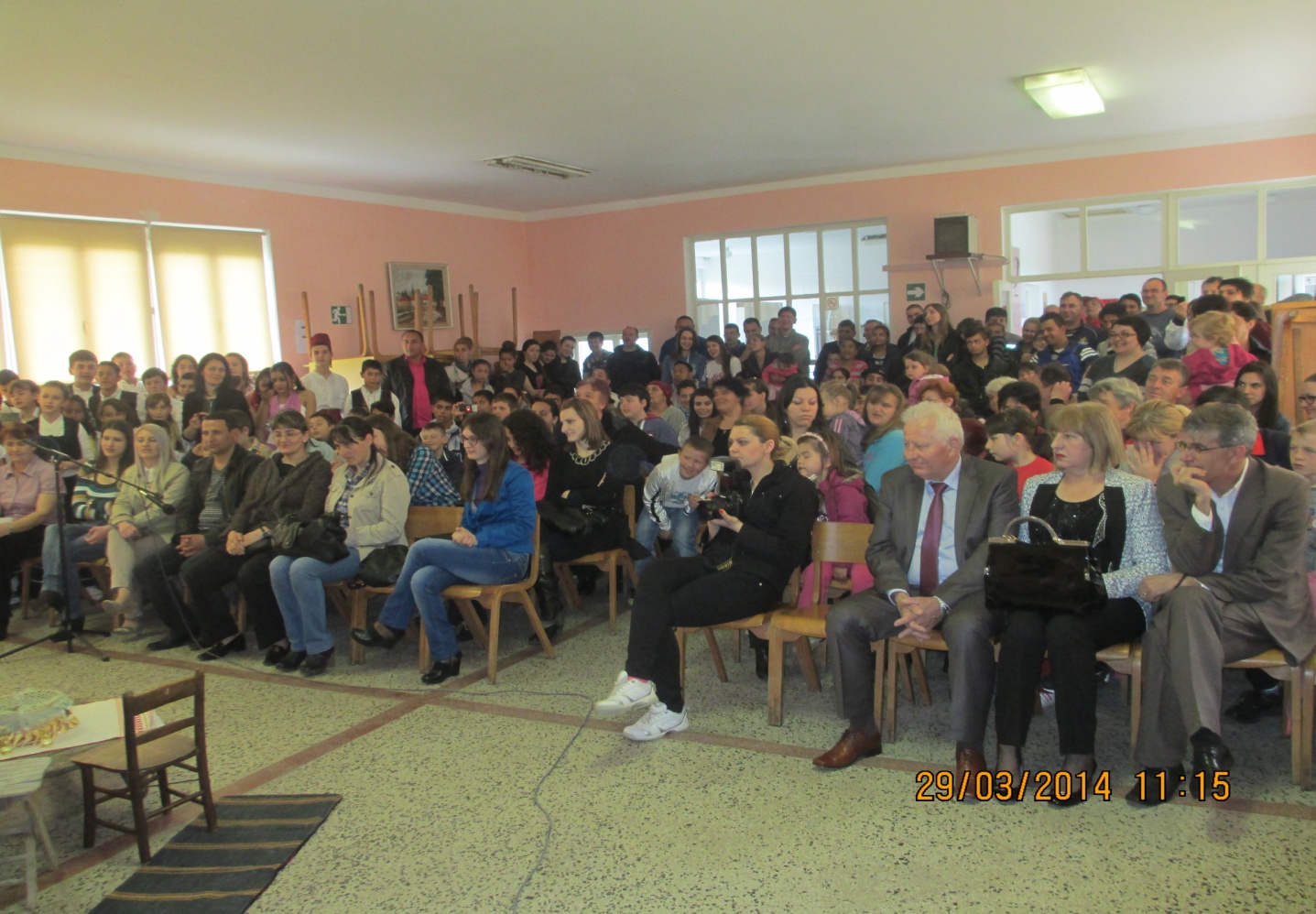 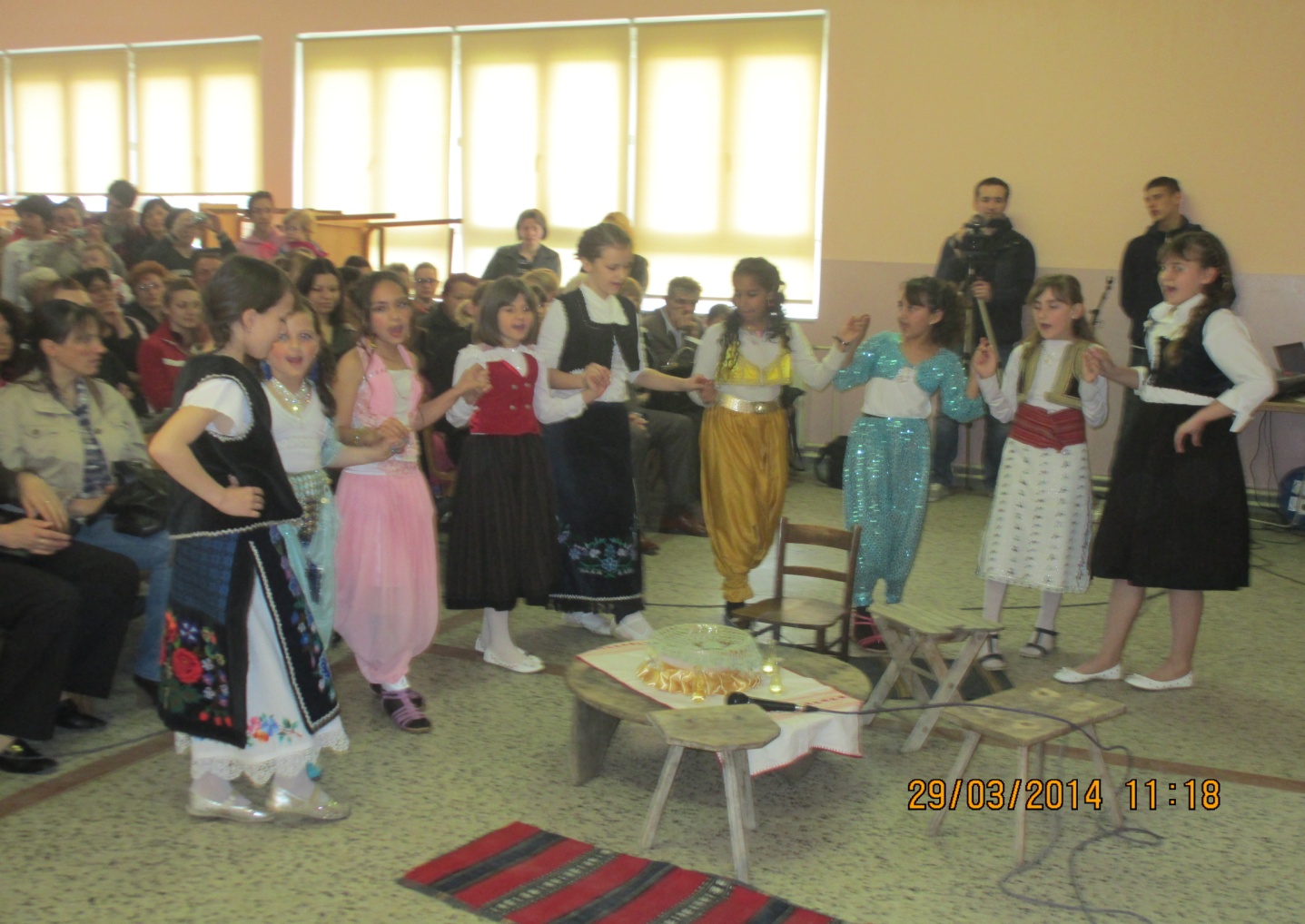 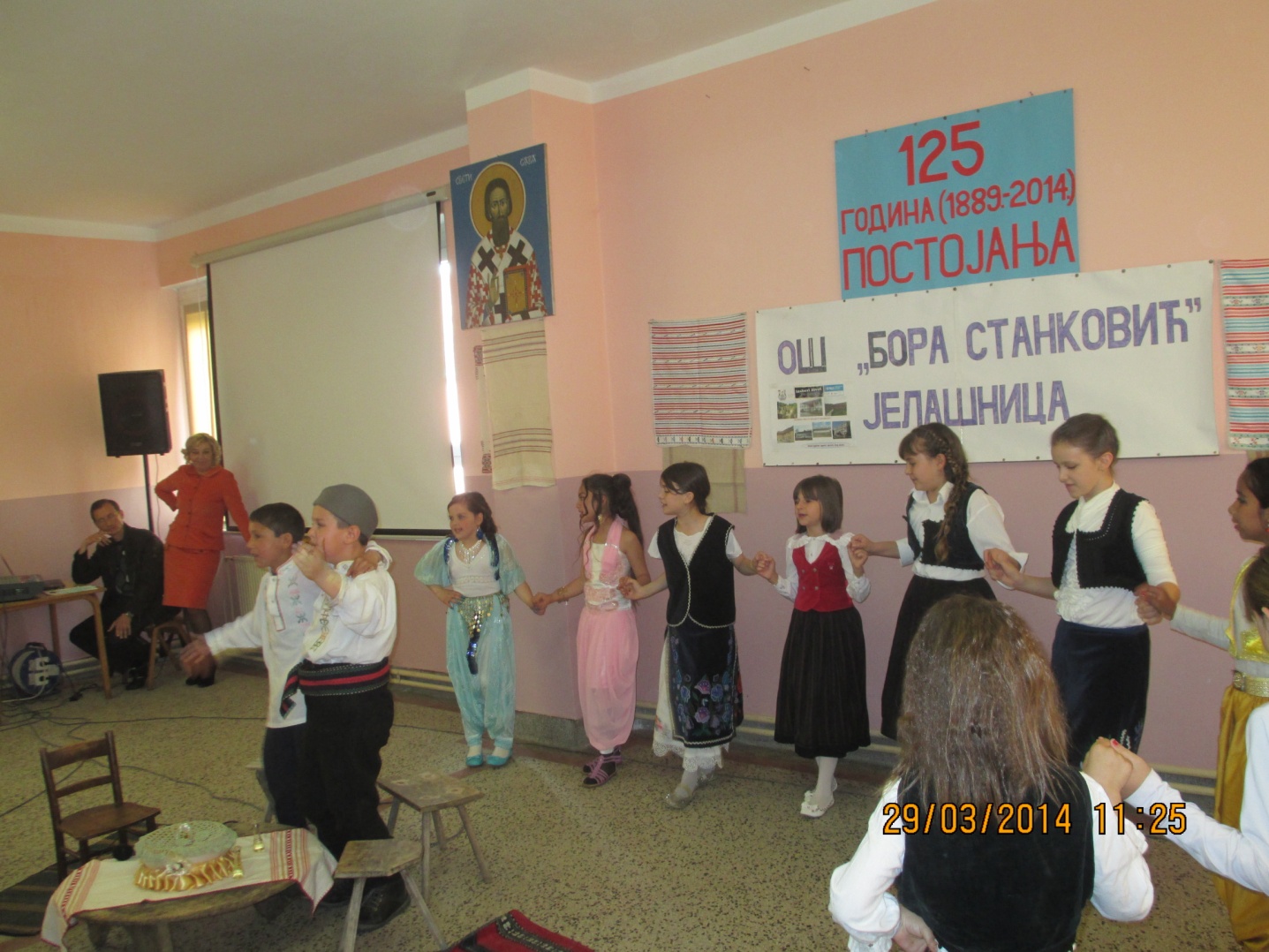 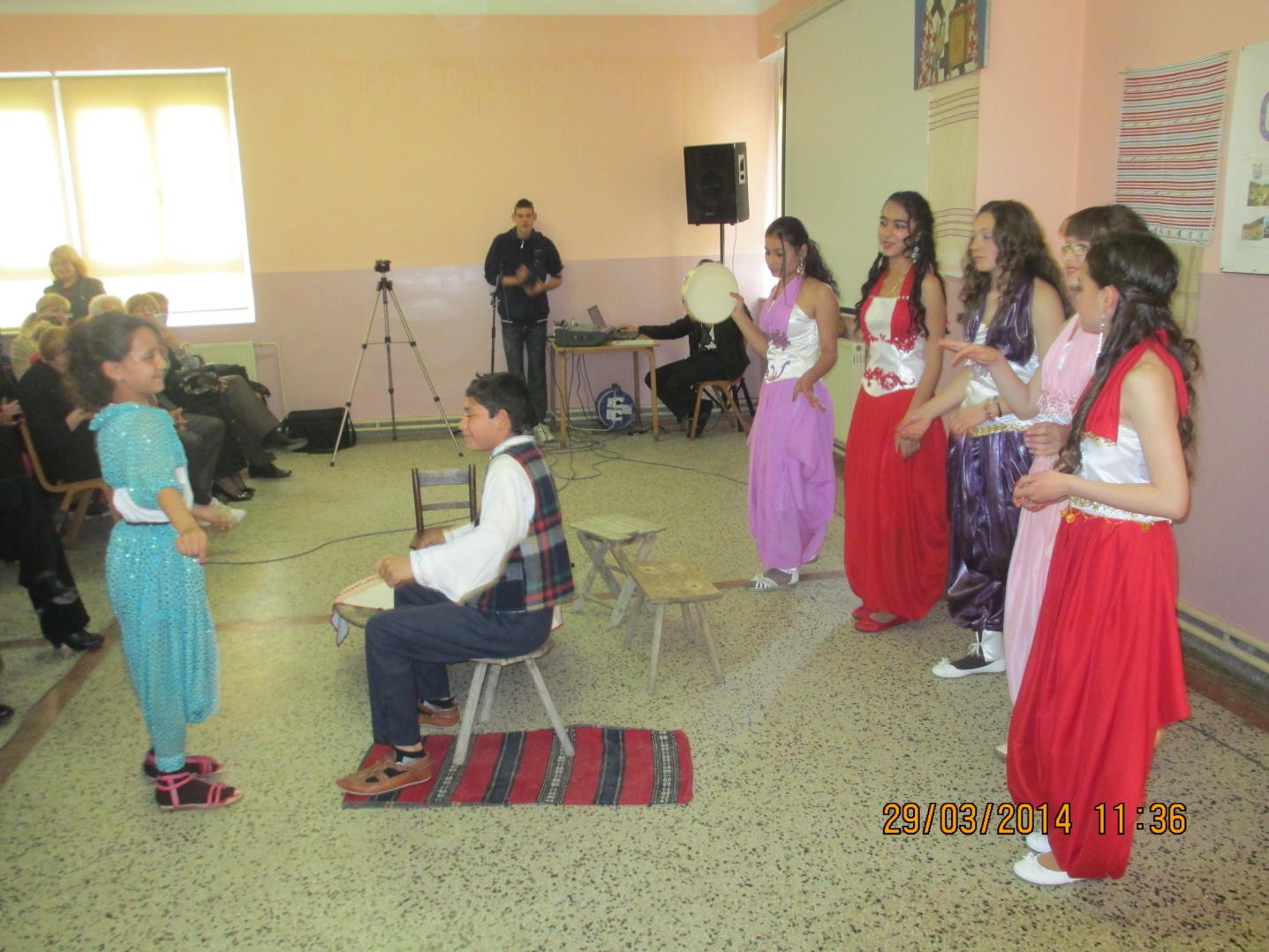 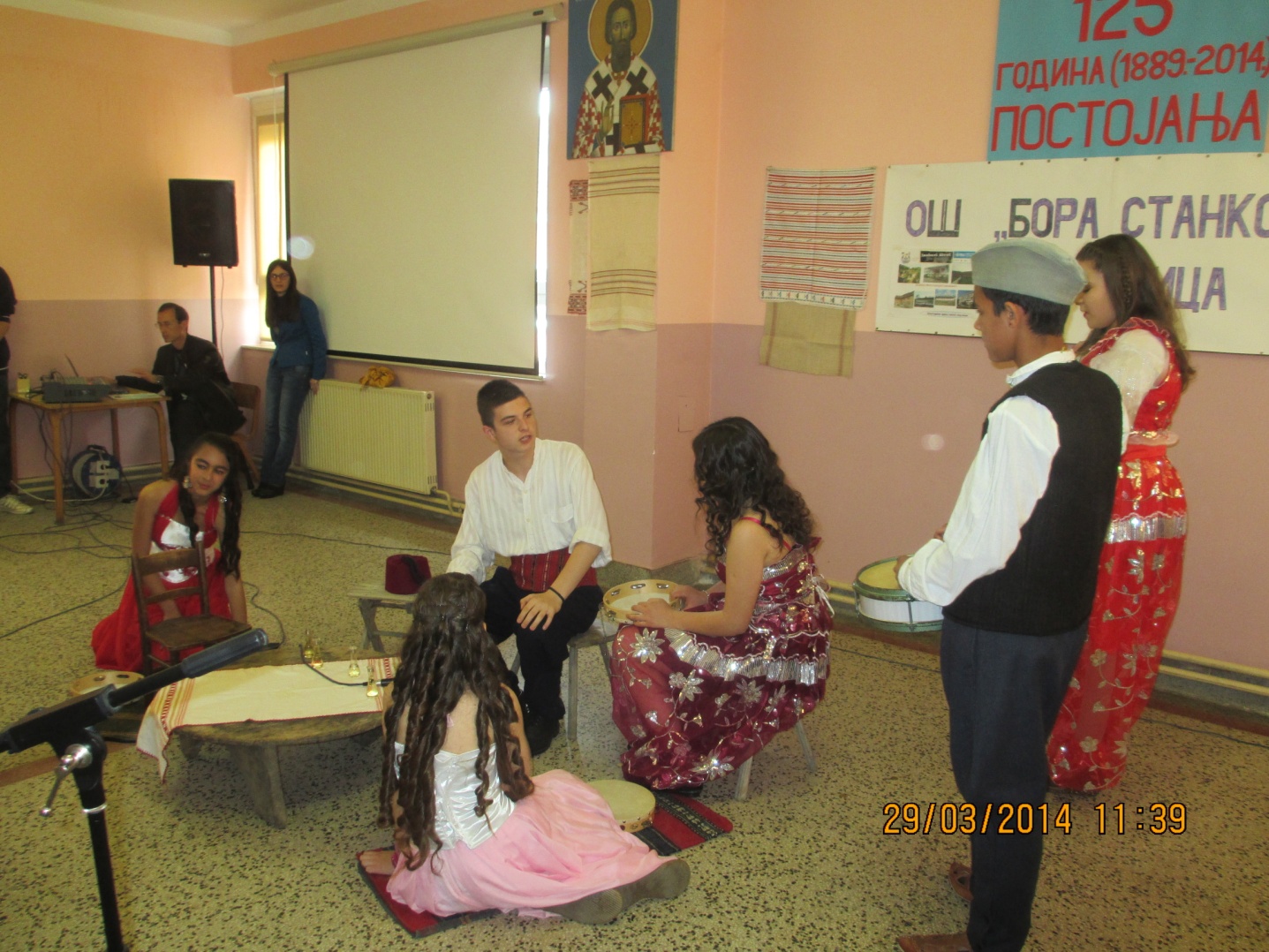 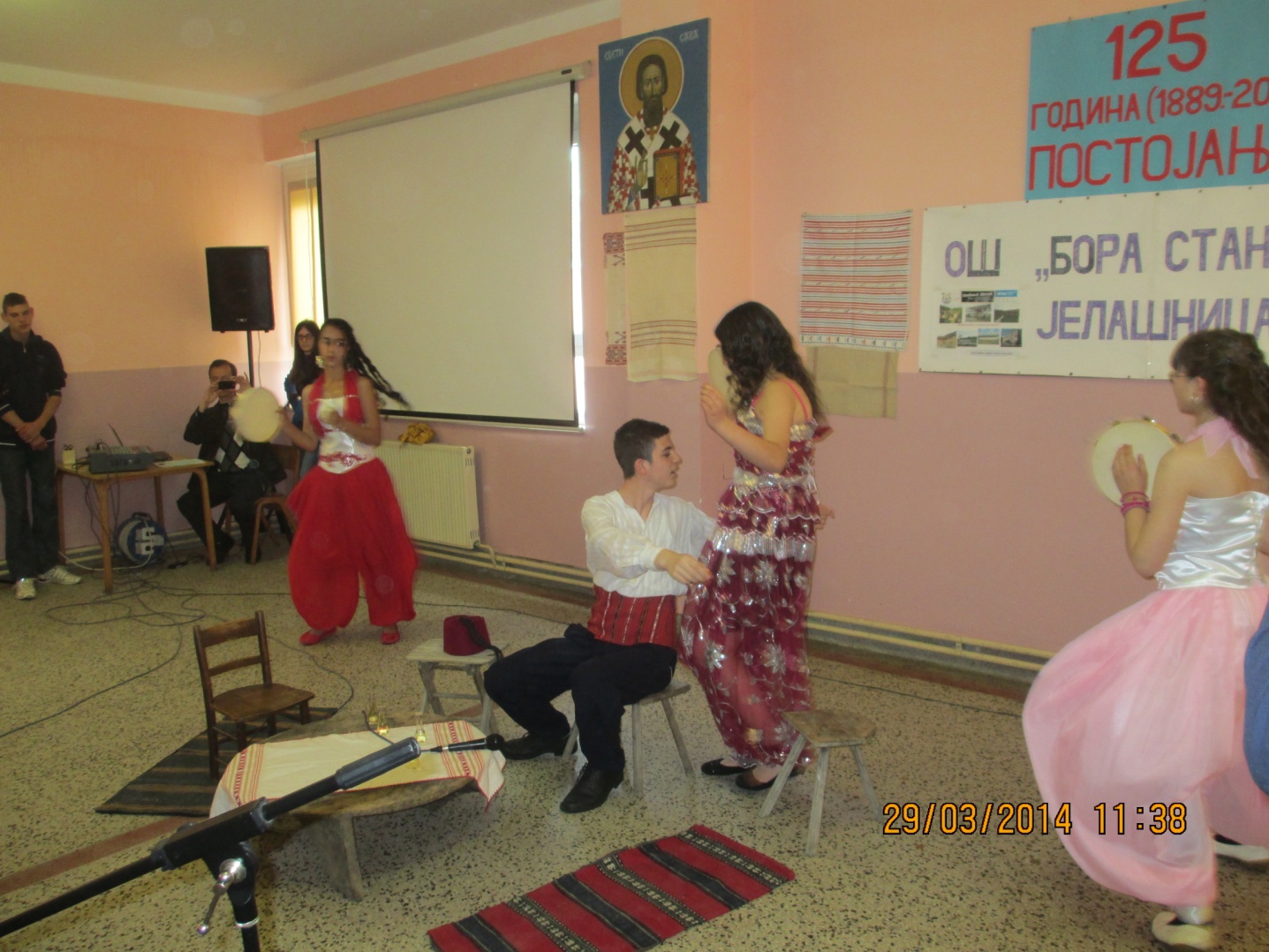 Април 2013/2014.08.04. Одржана седница чланова тима ШРП-а28.04. Одржан угледни час из физичког васпитања28.04. Наставник физичког васпитања одржао предавање на тему „Вода у исхрани“29.04. Одржана седница Стручног већа за језике29.04. Одржана седница Стручног већа за природне науке30.04. Одржана седница Стручног већа за физичко, музичко, ликовно и техничко образовањеМај 2013/2014.07.05. Одржан угледни час из техничког и информатичког образовања19.05. Одржан угледни час из српског језика19.05. Одржано предавање на тему „Опасност од поплава – поплаве у Србији“ у коме су учествовали сви наставници и учитељи, исказујући солидарност са страдалима у поплавама које су задесиле нашу земљу21.05. Одржана седница Стручног већа за физичко, музичко, ликовно и техничко образовање22.05. Одржана седница Стручног већа за друштвене науке27.05. Одржана седница Стручног већа за природне науке30.05. Одржана седница Стручног већа за језикеЈун 2013/2014.02.06. Одржана седница чланова тима ШРП-а03.06. Одржан угледни час из географије19.06. Одржана седница Стручног већа за језике24.06. Одржана седница Стручног већа за природне науке28.06. Поводом краја школске године на овај свечани дан подељена су сведочанства и награде најуспешнијима. Посебно су похвањени ученици који су учествовали на републичким такмичењима и освојили запажена места.